Allegato ADOMANDA DI AMMISSIONE A FINANZIAMENTOSpett.leRegione MarcheServizio Politiche Sociali e Sport Via G. da Fabriano n. 360125 - Ancona regione.marche.politichesociali@emarche.itOggetto:	DDS n. … del …………. – DGR n. 397/2018 – Avviso pubblico per la presentazione di “Progetti di tirocinio di inclusione sociale proposti dagli ATS per il periodo 2018-2020”DOMANDA DI AMMISSIONE A FINANZIAMENTOIl sottoscritto_______________________________ nato a ________________________ (_____)il __/__/___ residente  nel Comune di ______________________________________________ inVia/Piazza  _________________________________ n. _____ C.F. ________________________in qualità di legale rappresentante dell’Ente ___________________________________________ con sede legale ___________________________ (______) in Via/Piazza ______________________________________________________  n°_____ del Comune di _________________ Partita IVA _________________________ Codice fiscale ___________________________ delegato con Deliberazione del Comitato dei Sindaci n. _______ del __/__/____ all’attuazione del “Progetto per la realizzazione di tirocini di inclusione sociale proposto dall’ATS n. …”C   H   I   E   D   Edi poter beneficiare dei finanziamenti di cui al DDS in oggetto. A tal fineD I C H I A R Asotto la propria responsabilità ai sensi degli artt. 46 e 47 del D.P.R. n. 445/2000, quanto segue:che il Comitato dei Sindaci dell’Ambito Territoriale Sociale n. … con propria deliberazione n. … del … ha approvato il progetto in oggetto, che forma parte integrante e sostanziale dello stesso atto e ha delegato all’Ente capofila “………………………” la gestione del progetto in oggetto;di essere è in regola con le disposizioni di cui alla L. 68/99;di rispettare la normativa vigente in materia di sicurezza sul lavoro di cui al D.Lgs. n. 81 del 9 aprile 2008;di conoscere ed applicare le normative comunitarie e regionali che regolano il POR Marche FSE 2014-2020.Allegati:Documento di identità in corso di validità del sottoscrittore;Atto di approvazione del progetto (contenente il progetto stesso redatto secondo il formulario approvato con DDS n. ….. del ….. ) da parte del Comitato dei Sindaci dell’ATS, riportante espressa indicazione di delega all’Ente capofila dell’ATS per la gestione del progetto stesso.Data …………………..Firma del Legale RappresentanteEnte capofila dell’ATS…………………………………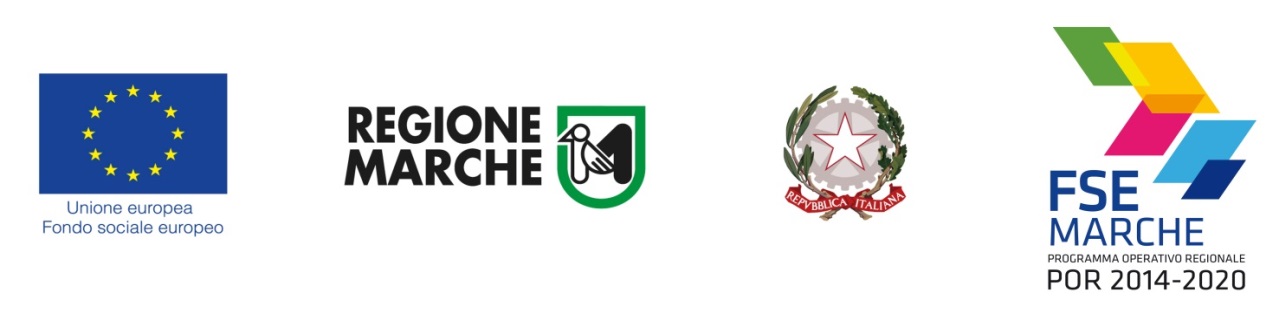 